FENTON HIGH SCHOOL
GIRLS VARSITY BOWLINGFenton High School Girls Varsity Bowling beat Holly High School 23-7Saturday, February 2, 2019
1:30 PM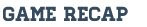 It started out back and forth with the Tigers winning the 1st Baker Game, then the Bronchos taking the 2nd, but it was all Fenton after that! Scoring for the Tigers were Freshman Bree Soule with 2 points, Juniors Avery Logan with 2 points and Breanna Trecha winning 1Point. Senior Angela Hanners had the high game and series on the pair, 236+168 for 404 also scoring 2 points.